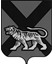 ТЕРРИТОРИАЛЬНАЯ ИЗБИРАТЕЛЬНАЯ КОМИССИЯ ХАНКАЙСКОГО РАЙОНАР Е Ш Е Н И Е24.06.2019 		                 с. Камень-Рыболов	                        № 140/489Об удостоверении уполномоченного представителя избирательного объеди-нения, выдвинувшего кандидата, выда-ваемого в период проведения допол-нительных выборов депутатов Думы Ханкайского муниципального района пятого созыва по одномандатным изби-рательным округам № 4 и № 7, назна-ченных на 8 сентября 2019 годаВ соответствии со статьей 37 Избирательного кодекса Приморского края территориальная избирательная комиссия Ханкайского районаРЕШИЛА:          1. Утвердить форму удостоверения уполномоченного представителя избирательного объединения, выдвинувшего кандидата, выдаваемого в период проведения дополнительных выборов депутатов Думы Ханкайского муниципального района пятого созыва по одномандатным избирательным округам № 4 и № 7, назначенных на 8 сентября 2019 года (Приложения №1).2. Разместить настоящее решение на официальном сайте органов местного самоуправления Ханкайского муниципального района в разделе «Территориальная избирательная комиссия. Выборы 2019».Председатель комиссии				          		        О.В. ГурулеваСекретарь комиссии							     А.М. ИващенкоФормаудостоверения уполномоченного представителя избирательного объединения, выдвинувшего кандидата, выдаваемого в период проведения дополнительных выборов депутатов Думы Ханкайского муниципального района пятого созыва по одномандатным избирательным округам № 4 и № 7, назначенных на 8 сентября 2019 годаУдостоверение уполномоченного представителя избирательного объединения, выдвинувшего кандидата, выдаваемого в период проведения дополнительных выборов депутатов Думы Ханкайского муниципального района пятого созыва по одномандатным избирательным округам № 4 и № 7, назначенных на 8 сентября 2019 года, - документ, удостоверяющий статус предъявителя.Удостоверение оформляется на бланке размером 80х120 мм. В удостове-рении указываются фамилия, имя, отчество уполномоченного представителя избирательного объединения, наименование избирательного объединения, назначившего уполномоченного представителя, фамилия и инициалы кандидата, выдвинутого этим избирательным объединением, дата регистрации уполномоченного представителя, срок и условия действия удостоверения, а также ставится подпись секретаря территориальной избирательной комиссии Ханкайского района и печать территориальной избирательной комиссии Ханкайского района.Удостоверение уполномоченного представителя действительно при предъявлении паспорта или заменяющего его документа.Лица, имеющие удостоверения, обязаны обеспечить их сохранность.В случае прекращения полномочий уполномоченного представителя до окончания указанного в удостоверении срока действия его, удостоверение должно быть возвращено по месту выдачи. Приложение №1к решению территориальной избирательной комиссии Ханкайского районаот 24.06.2019 № 140/489Дополнительные выборы депутатов Думы Ханкайского муниципального района пятого созыва по одномандатным избирательным округам № 4 и № 78 сентября 2019 годаУДОСТОВЕРЕНИЕ______________________________________________________(фамилия, имя, отчество) уполномоченного представителя ______________________________                      _________________________________________________________________,                                                      наименование избирательного объединения)выдвинувшего __________________________________________                                   (фамилия, инициалы кандидата)Секретарь территориальнойизбирательной комиссииХанкайского  района                                    ___________              _____________                                                  МП                              подпись                                 фамилия, инициалы                                                                                                                                         _____._____.2019  Действительно до ___.___.2019                                                        (дата регистрации)(при предъявлении паспорта или заменяющего его документа)